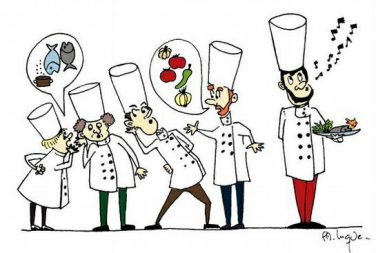 	Montag, 07.12.2020	Dienstag, 08.12.2020	   Mittwoch, 09.12.2020       Donnerstag, 10.12.2020   Freitag, 11.12.2020   	MittagsgerichtVegetarisch    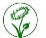 Zart geschmortes Ragout vom Rind mit frischen Waldpilzen und Wurzelgemüse auf Haselnuss-SchupfnudelnFarfalle in Pesto rahm mit Tomaten, geriebenemKäse und RucolaGefüllter Putenrollbraten auf weihnachtlichem Apfelrotkohl mit Semmelknödel und Beifuß SauceOfenwarmer Schafskäse auf Curry-Kichererbsen Gemüse mit Tandooribulgur und grüner Koriander-LauchsauceBarbecue Chicken Hacksteak mitPaprika-Zwiebelgemüseund knusprigen RöstkartoffelnFrankfurter Kartoffeleintopf mit Karotten, Sellerie, Lauche, und frischen Kräutern dazu ein ofenfrisches BrötchenPaniertes Schnitzel vom Truthahn mit Champignon-Lauchsauce und gebacken KartoffelnIndisches Gemüsecurry mit Süßkartoffeln, Broccoli, Karotten, Paprika, Kokosmilch, Pilzen, Kichererbsen und DuftreisKnuspriges Seelachsfilet an Gurken-Kräutercreme dazu  Kartoffelsalat Gebratene Eiernudeln mit knackigem Asia Gemüse und scharfer TeriakysauceBeilagenDessertVanillemousse  Jogurt mit Pfirsich und Maracuja Vanillepudding Obst Bayerische Creme mit Rote Grütze 